Тема 3. Система демографічних наук1. Структура системи демографічних наук. 2. Понятійний апарат демографії.1. Структура системи демографічних наукЦентральне місце в системі знань про народонаселення займає демографія. Як свідчать літературні джерела, вперше цей термін застосував французький вчений А. Гійяр, який у книзі «Елементи людської статистики або порівняльної демографії» (1855 р.) писав, що демографія – це природна та соціальна історія людського роду, математичне пізнання людських популяцій, їх загального руху, їх фізичного, громадського, інтелектуального та морального стану.Більшість дослідників предметом демографії вважають відтворення населення в його суспільно-історичній обумовленості. Демографія розробляє методи, за допомогою яких здійснюється аналіз та прогноз демографічних процесів і структур.Одиницею спостереження в демографії є людина, більшість характеристик якої (фізіологічні особливості, місце проживання, сімейний стан, рід занять, кваліфікація, освіта тощо) протягом життя змінюються. Зміни характеристик окремих людей обумовлюють зміни в населенні загалом.Певний час демографія існувала як єдина наука. Але з розвитком суспільства життя вимагало від демографів відповідей на щораз нові запитання, які постійно ускладнювалися. Зокрема на такі:- яка демографічна ситуація в країні;- чим обумовлена демографічна ситуація;- які наслідки слід очікувати від конкретних демографічних процесів;- як змінюватиметься в майбутньому сімейна, вікова, статева, освітня, професійна структура населення;- як усі ці процеси впливатимуть на розвиток економіки країни, окремих її регіонів, суспільства в цілому.Потреба в таких знаннях зумовила необхідність спеціалізації демографів, зосередження уваги певної частини з них на дослідженні конкретного напряму. Наприклад, одні демографи вивчали загальнотеоретичні питання, удосконалювали методи демографічного аналізу; інші займались аналізом процесів, які відбувалися в населенні світу, регіону, міста, села; а ще інші шукали відповіді на питання, які ставила економіка. Оскільки економіка розглядає населення як фактор свого розвитку і як його кінцевий результат, то ця група демографів займалася дослідженням демографічних аспектів капіталовкладень, зайнятості, продуктивності праці; четверта група демографів займалась удосконаленням методології кількісного, суто статистичного вимірювання населення, до розгляду якісних сторін демографічних явищ; п’ята – розробляла математичні моделі відтворення населення та кількісні показники для характеристики руху населення.У процесі становлення демографії як системи демографічних наук вчені пропонували виокремлювати різні розділи. Один із варіантів такого поділу подано на рис. 1.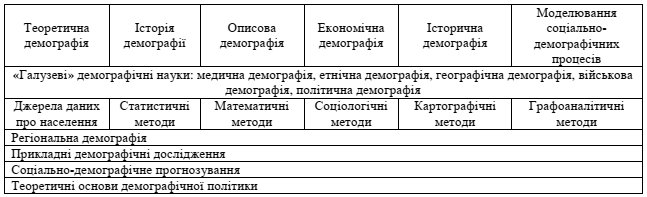 Рис. 1. Система демографічних наук.Нині в структурі системи демографічних наук вирізняють такі складові: теоретична демографія, математична демографія, історія демографії, історична демографія, економічна демографія, описова демографія, регіональна демографія, етнічна демографія, географічна демографія, політична демографія, військова демографія, прикладні демографічні дослідження, генетична демографія, медична демографія.Кожна з перелічених складових системи демографічних наук має свій предмет дослідження і свої завдання.Демографія – Предмет: Відтворення населення в його суспільно-історичній обумовленості. – Завдання: Дослідження змін віково-статевої, шлюбної та сімейної структур населення. Виявлення взаємозв’язків демографічних процесів і структур та їх закономірностей. Розробка методів опису, аналізу та прогнозу демографічних процесів і структур. Аналіз тенденцій та факторів демографічних процесів. Оцінка ймовірних змін народжуваності й смертності в різних соціальних групах і на різних територіях, розробка демографічних прогнозів.Теоретична демографія – Предмет: Характер впливу економічних, соціальних, природних та інших факторів на відтворення населення. – Завдання: Визначення наслідків демографічних процесів для економіки, соціального життя, природи. Розробка системи понять, окремих теоретичних уявлень завдяки запозиченню окремих концепцій з економічної теорії, економіки праці, соціології, етнографії, географії, соціальної гігієни та інших наук.Математична демографія – Предмет: Математичне описання процесу відтворення населення. – Завдання: Розробка математичних моделей відтворення населення. Вироблення кількісних показників для характеристики руху населення. Розробка інструментарію регіонального демографічного аналізу (міжрегіональні переміщення).Історія демографії – Предмет: Еволюція знань про відтворення населення, проблеми становлення й розвитку демографії як науки. – Завдання: Дослідження накопичення демографічних знань як історичного процесу, що розвивається за своїми законами, з виявленням внутрішньої логіки та послідовності етапів становлення демографічних знань. Виявлення місця демографії в системі суспільних наук.Історична демографія – Предмет: Історія відтворення населення в широкому соціально-економічному, культурному та природному контекстах. – Завдання: Дослідження демографічних процесів в їх історичній ретроспективі. Дослідження відтворення населення у взаємозв’язку з історичним розвитком. Вивчення відтворення населення як органічної складової історії суспільства. Вивчення історичної еволюції динаміки чисельності населення, змін його складу, розселення, щільності та міграцій. Аналіз історичної еволюції демографічних процесів у соціальному та природному контекстах. Розкриття історичної зумовленості демографічного розвитку та ролі демографічного фактора в історії.Описова демографія – Предмет: Система відомостей про динаміку відтворення населення певного регіону на певну дату. – Завдання: Формалізований опис відтворення населення. Пояснення фактів та показників стосовно відтворення населення конкретного регіону та змін у його відтворенні на найближчу перспективу.Регіональна демографія – Предмет: Специфічні особливості, розвиток та раціоналізація демографічних процесів і структур в територіальній системі й окремих регіонах. – Завдання: Виявлення демографічних особливостей регіонів. Визначення головних факторів територіальної диференціації демографічних процесів. Моделювання демографічної взаємодії регіонів з метою удосконалення демографічного прогнозування. Розробка основ регіональної демографічної політики.Економічна демографія – Предмет: Механізм взаємозв’язку економічних і демографічних процесів (природного, механічного, соціального руху населення). – Завдання: Вивчення впливу економічних процесів на демографічні явища і, навпаки, впливу демографічних процесів на розвиток суспільного виробництва. Виявлення можливостей керування демографічними явищами та врахування демографічних процесів у плануванні економічного розвитку.Етнічна демографія – Предмет: Особливості відтворення і динаміка чисельності окремих народів або етносів. – Завдання: Дослідження динаміки чисельності етносів та особливості демографічних процесів, а також впливу останніх на зміни в населенні загалом.Військова демографія – Предмет: Демографічний фактор у військовій справі та військовій економіці з кількісної та якісної сторін. – Завдання: Вивчення мобілізаційних можливостей країни. Дослідження військових витрат населення, міграції у зв’язку з війнами. Вивчення впливу воєн на відтворення населення та його здоров’я. Дослідження демографічних наслідків воєн.Прикладні демографічні дослідження використовуються для вирішення народногосподарських потреб, пов’язаних з розвитком галузей та сфер економіки, а також із безпосереднім задоволенням матеріальних і духовних потреб населення. Особливе значення тут мають дані про наявну й очікувану віково-статеву, шлюбну та освітню структуру населення. Така інформація важлива для визначення перспектив розвитку галузей з випуску товарів народного споживання, а також житлово-комунального господарства, сфери послуг, охорони здоров’я, культури тощо.2. Понятійний апарат демографіїУ процесі розвитку демографії як науки сформувався певний понятійний апарат, удосконалення й збагачення якого триває. До основних понять належить:Демографічна подія – це подія, що відбувається в житті окремої людини і має значення для зміни чисельності й структури населення в цілому. Демографічна подія означає входження людини до певної групи населення або виходу з неї. Наприклад, народження, смерть, укладення шлюбу, розірвання його, перехід з однієї вікової групи до іншої, зміна місця проживання тощо. Послідовність цих подій утворює демографічний процес.Демографічний процес – це послідовність однойменних подій у житті людини.Демографічні знання – це знання загальних закономірностей демографічних процесів (народжуваності, смертності, розвитку сім’ї) та їх особливостей у різних соціально-економічних умовах.Демографічна ситуація (демографічна обстановка) – це стан демографічних процесів, складу й розміщення населення на певний час (найчастіше рік) на певній території. Описуючи демографічну ситуацію, слід враховувати специфіку впливу в регіоні соціальної, економічної, екологічної, міграційної, розселенської та інших структур.Найбільш загальною кількісною характеристикою стану населення є динаміка чисельності населення країни, регіону, населеного пункту, а також темпи зростання (зменшення) населення. Для характеристики демографічної ситуації визначають окремі демографічні процеси та структури.Довжина покоління – це основна одиниця часу в демографії, яка дорівнює приблизно 25-30 років (інтервал між батьками і дітьми). Вважається, що саме за цей період відбуваються зміни інтенсивності демографічних процесів.Демографічна поведінка – система взаємопов’язаних дій окремих індивідів, сім’ї, населення регіону тощо. Ці дії можуть бути спрямовані як на зміну, так і на збереження демографічного стану суб’єкта. В демографічній літературі розрізняють поняття (матримоніальної) шлюбної поведінки, репродуктивної поведінки, самозберігаючої (санітарної, вітальної) поведінки, міграційної поведінки.Демографічна установка означає психічний регулятор поведінки індивіда, зумовлений ставленням його до певних демографічних подій.Демографічний оптимум – найбільш раціональний тип відтворення населення як з точки зору інтенсивності процесів народжуваності й смертності, так і відтворення демографічних структур і міграції населення. Уявлення про демографічний оптимум залежить від темпу зростання населення, темпу економічного зростання та стану природного середовища.Демографічна когорта – це сукупність людей, в яких протягом одного й того ж відрізку часу відбулася певна демографічна подія. Прикладом когорти може бути група осіб, які взяли шлюб протягом календарного року. Розрізняють когорти реальні й гіпотетичні.Реальною є така когорта, періодом формування якої вважається період настання демографічної події, що передувала тій події, частота якої вимірюється. Періодом формування гіпотетичної когорти вважається період тієї демографічної події, частота якої вимірюється. Наприклад, смертність реальної когорти 1900 р. народження характеризує вимирання людей, які народилися в 1900 р., протягом усього можливого життя (майже до 2000 р.). Смертність же гіпотетичної когорти 1900 р. – це смертність усіх людей, що померли цього року, незалежно, від того, в якому з попередніх (до 1900 р.) років вони народились.Демографічне старіння населення – це важливі еволюційні зміни вікової структури населення. Воно проявляється у збільшенні частки старих людей у загальній чисельності населення. Розрізняють «старіння знизу» (внаслідок зниження народжуваності скорочується чисельність дітей) і «старіння зверху» (зростання чисельності старих людей внаслідок зниження смертності у старому віці при відносно повільному збільшенні кількості дітей).Для оцінки цього явища використовують різні коефіцієнти демографічного старіння: частка осіб у старому віці (60 років і старших або 65 років і старших) у загальній кількості населення, кількість старих людей на 100 чол. дорослого населення, кількість дорослих на 1 стару людину, кількість дітей на 1 стару людину тощо).З усіх підходів до оцінки процесу старіння населення найбільш поширена шкала, авторами якої є Ж. Божьо-Гарньє та Е. Россет (табл. 1).Таблиця 1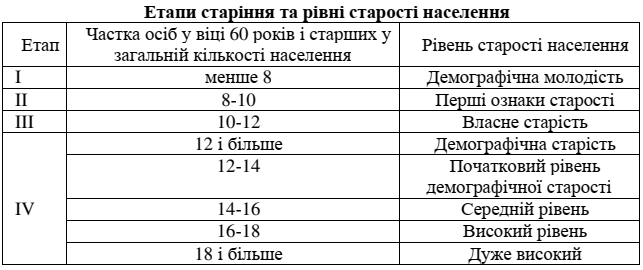 Для оцінки демографічної старості щодо осіб віком 65 років і більше демографами ООН побудована триступенева шкала, за якою: при питомій вазі кількості населення у віці 65 років і більше 4% – молоде населення; 4-7% – населення на порозі старості; 7% і більше – старе населення.